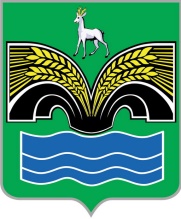 АДМИНИСТРАЦИЯСЕЛЬСКОГО ПОСЕЛЕНИЯ КРАСНЫЙ  ЯРМУНИЦИПАЛЬНОГО РАЙОНА КРАСНОЯРСКИЙСАМАРСКОЙ ОБЛАСТИПОСТАНОВЛЕНИЕот «17» ноября 2023 года   № 168Об утверждении списка невостребованных земельных долей в праве общей долевой собственности на земельный участок сельскохозяйственного назначения, расположенный по адресу: Самарская область, Красноярский район, в границах ЗАО «Заречье», кадастровый номер: 63:26:000000:477В соответствии с пунктом 7 статьи 12.1 Федерального закона от 24 июля 2002 № 101-ФЗ «Об обороте земель сельскохозяйственного назначения», списком невостребованных земельных долей, опубликованном в газете «Волжская Коммуна» № 89 (31510) от 09.06.2023 года, а также в газете «Красноярские Новости» № 23 (10468) от 08.06.2023 года, размещенной информацией на официальном сайте муниципального образования  и информационных щитах, расположенных на территории муниципального образования, сообщением о проведении общего собрания участников долевой собственности, назначенного на 15.09.2023 г.,  на  13-00 часов, а так же в связи с непринятием общим собранием участников долевой собственности решения по вопросу утверждения невостребованных земельных долей в связи с его неправомочностью из-за отсутствия необходимого количества (кворума) участников долевой собственности, Администрация сельского поселения Красный Яр муниципального района Красноярский Самарской области ПОСТАНОВЛЯЕТ:Утвердить список невостребованных земельных долей земельного участка расположенного по адресу: Самарская область, Красноярский район, в границах ЗАО «Заречье», с  кадастровым номером  63:26:000000:477, согласно прилагаемому списку (приложение № 1), который является неотъемлемой частью настоящего постановления.Обратиться в Красноярский районный суд с исковым заявлением о признании права собственности муниципального образования    сельское поселение  Красный Яр муниципального района Красноярский Самарской области на земельные доли, признанные в соответствии со статьей 12.1 Федерального закона от 24.07.2002 г. № 101-ФЗ «Об обороте земель сельскохозяйственного назначения»,  невостребованными.Контроль за исполнением настоящего постановления оставляю за собой.Опубликовать настоящее постановление в газете «Планета Красный Яр» и разместить  на официальном сайте администрации сельского поселения Красный Яр в сети Интернет http://www.kryarposelenie.ru.Настоящее постановление вступает  в силу со дня его официального опубликования.Глава сельского поселения Красный Яр		                                              А.Г. БушовПриложение № 1 к постановлению Администрации сельского поселения Красный Яр муниципального района Красноярский Самарской областиот «17»  ноября 2023г. № 168Список невостребованных земельных долей земельного участка с кадастровым номером 63:26:0000000:477, находящегося в долевой собственности, расположенного по адресу: Самарская область, Красноярский район, в границах ЗАО «Заречье»ооо№Невостребованная земельная доля, сведения о собственнике (ФИО)Размер земельной доли1Агеева Серафима Александровна1/2052Акимова Валентна Александровна1/2053Акимова Мария Петровна 1/2054Артамонов Владимир Александрович 1/2055Артамонова Наталья Николаевна 1/2056Бакшутова Елизавета Петровна 1/2057Беззубова Анастасия Мироновна1/2058Беззубова Ксения Ивановна 1/2059Бурматов Василий Михайлович 1/20510Бурматов Павел Александрович 1/20511Бурматова Вера Павловна 1/20512Бурматова Татьяна Петровна 1/20513Вартик Нина Михайловна 1/20514Владимиров Юрий Михайлович 1/20515Жигалин Николай Александрович 1/20517Иванова Надежда Семеновна 1/20518Ивашов Александр Афиногентович1/20519Ивашов Василий Александрович 1/20520Ивашов Михаил Петрович 1/20521Ивашов Николай Алексеевич 1/20522Ивашов Петр Афиногентович 1/20523Ивашова Александра Васильевна 1/20524Ивашова Антонина  Тимофеевна1/20525Ивашова Любовь Семёновна 1/20526Ивашова Мария Дмитриевна 1/20527Киреев Владими Александрович 1/20528Киреева Ирина Ивановна 1/20529Кондрашов Николай Петрович 1/20530Кондрашова Александра Петровна 1/20531Крайнов Виктор Николаевич 1/20532Крайонова Мария Степановна 1/20533Левашова Елена Валерьяновна 1/20534Левашова Нина Федоровна 1/20535Литовченко Алексей Николаевич 1/20536Литовченко Елена Николаевна 1/20537Лякина Лидия Ивановна 1/20538Мамонов Владимир Владимирович 1/20539Мамонова Татьяна Федоровна 1/20540Маркашев Иван Васильевич 1/20541Марквашов Иван Филиппович 1/20542Марквашова Дарья Ивановна 1/20543Марквашова Евдокия Егоровна 1/20544Марквашова Мария Степановна 1/20545Назаров Алексей Иванович 1/20546Назарова Екатерина Васильевна 1/20547Назарова Надежда Александровна 1/20548Назарова Прасковья Николаевна 1/20549Прокаева Александра Егоровна 1/20550Рузанов Николай Александрович 1/20551Рузанова Евгения Николаевна 1/20552Сивордова Зинаида Васильевна 1/20553Скрипина Валентина Сергеевна 1/41054Святкина Вера Васильевна 1/20555Целикова Елена Валентиновна 1/20556Шиндяева Галина Николаевна 1/205